1. táblázatA kiadott leletek számának éves alakulása 2000-2014 közöttMegjegyzés:*2013 óta nem működik az elektronmikroszkópND – nincs adat1. ábra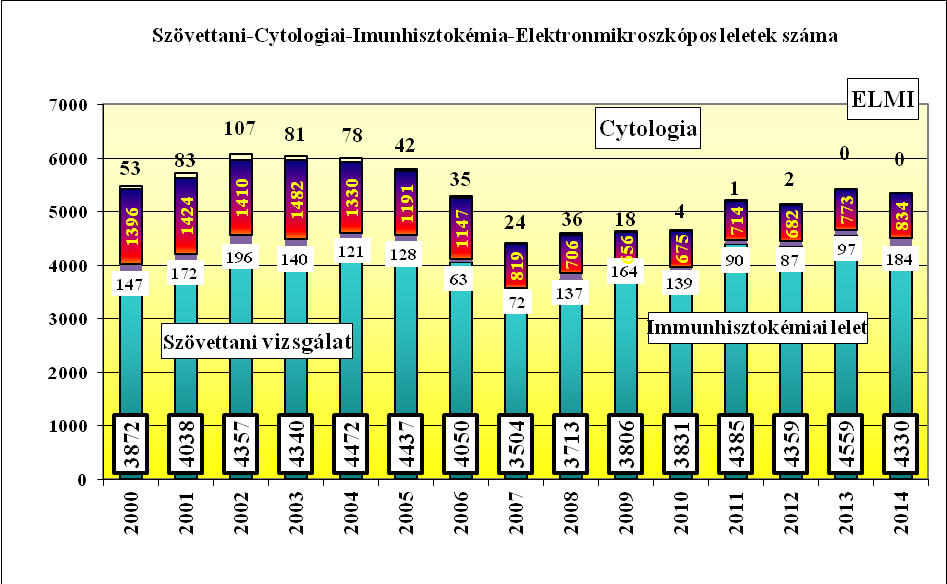 A összesített vizsgálatok száma a tizenöt év átlagában megközelíti az évi 5600 írásos leletet.  Természetesen egy-egy írásos leletben több vizsgálat összefoglaló értékelése is szerepelhet (szövettan, hisztokémia, immunhisztokémia, stb.).  A betegek száma ennél alacsonyabb (hiszen egy-egy beteg több leletet is kaphat).  A leletek hátterében álló ténylegesen elvégzett szövettani, elektronmikroszkópos, hisztokémiai vizsgálatok, vagy immunreakciók száma viszont lényegesen meghaladja ezt és eléri az évi nyolcezer ötszázas átlagot.Szintén a diagnosztikus munka biztonságát szolgálja, hogy osztályunk részt vesz a „QualiCont”országos hazai központi ellenőrzési rendszerben és visszajelzésük szerint jó eredménnyel.Az intézet munkájának minőségi ellenőrzésében változatlanul fontos mutató a boncolások száma; különösen az, hogy az elhunytak hány százaléka került boncolásra.  A világban (és hazánkban is) a boncolások száma folyamatosan csökken, ami egyrészt örvendetes a személyiségi jogok szempontjából, másrészt szomorú, mert a boncolások tanulságai az élőket kell, hogy szolgálják; erről lemondani súlyos veszélyekkel jár.Büszkén vállalható, hogy intézetünkben – 10 év átlagában – még mindig az elhunytak több mint kétharmada (67.19%) boncolásra kerül (korábbi évtizedekben ez gyakorlatilag 100 % volt).  Szintén jól mutatja intézetünk általános szakmai színvonalát, hogy az elhunytak alig 0.6%-ánál szükséges a hatósági boncolás.A gyógyító munka szakmai színvonalának belső ellenőrzését szolgálják a klinikopatológiai konferenciák és esetmegbeszélések, melyeket féléves rendszerességgel tartunk.  Ebben nagy segítséget jelent dr. Takács Imre Géza munkatársunk, a MÁV kórház korábbi osztályvezető főorvosának belépése.A boncolási adatokat a 2ab. táblázatban és a 2. ábrán foglaltuk össze.2a táblázatA boncolások, mellőzések és hatósági boncolások számának éves alakulása 2000-2014 között (abszolút számokban kifejezve)2b táblázatA boncolások, mellőzések és hatósági boncolások arányának éves alakulása 2000-2014 között (az elhunytak %-ban kifejezve)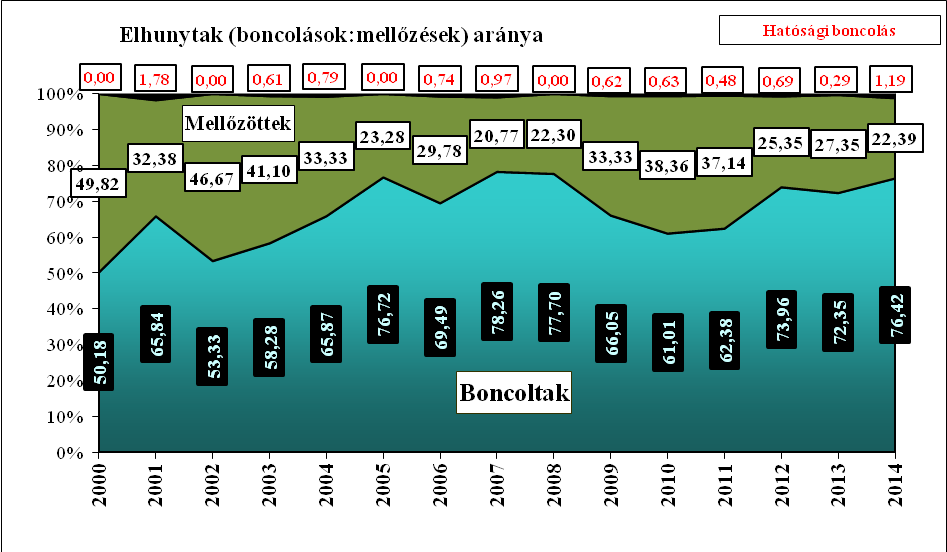 200020012002200320042005200620072008200920102011201220132014ÖsszesenSzövettani lelet38724038435743404472443740503504371338063831438543594559433062053Cytologiai lelet139614241410148213301191114781970665667571468277383415239ElMi lelet5383107817842352436184120*0*564Kristály analitika4382843674033132842831931452622012442822562264181Immunhiszto-lelet14717219614012112863721371641399087971841937Immunreakciók számaNDNDNDNDNDNDNDND1149117794710086736439086505Hisztokémiai vizsgálat23652468266226512732271124742141226823251533208330543135275437356Tőlünk kért konzílium34153751181526221119221725240Általunk kért konzíliumNDNDNDNDNDNDNDND471443528Vizsgálatok száma830584849102910490518804806067688184843773428548916594839266128103Leletek száma59066001643764466314608255784612473749064850543454125685557483974200020012002200320042005200620072008200920102011201220132014Összesenkórházi halott boncolva136185160190166201189162108107971312132462562547kórházi halott mellőzve1359114013484618143315461787393751234hatóságnak átadva05022022011121423Mindösszesen2712813003262522622722071391621592102883403353804200020012002200320042005200620072008200920102011201220132014Összesenkórházi halott boncolva50,1865,8453,3358,2865,8776,7269,4978,2677,7066,0561,0162,3873,9672,3576,4267,19%kórházi halott mellőzve49,8232,3846,6741,1033,3323,2829,7820,7722,3033,3338,3637,1425,3527,3522,3932,22%hatóságnak átadva0,001,780,000,610,790,000,740,970,000,620,630,480,690,291,190,59%Mindösszesen (%)100100100100100100100100100100100100100100100100%